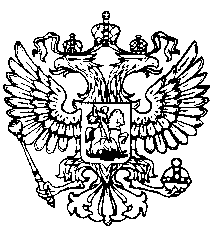                                   Российская Федерация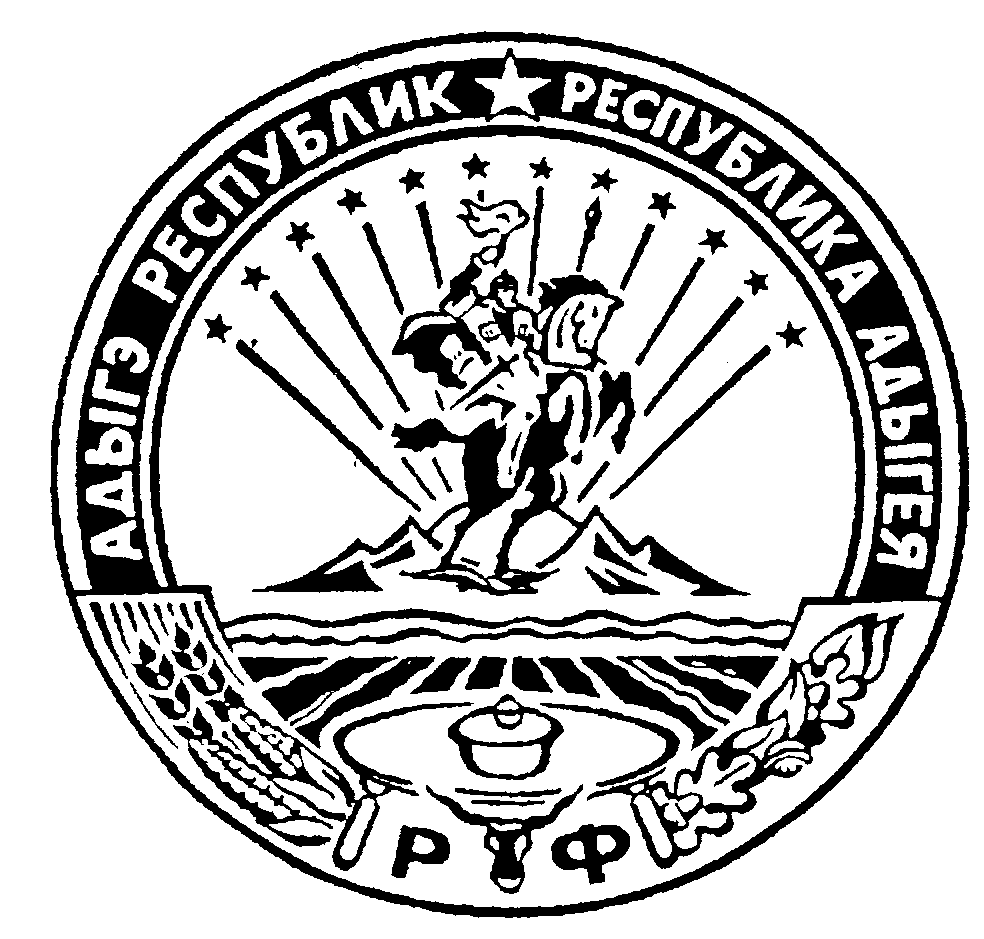                                       Республика Адыгея                                 Совет народных депутатов муниципального образования«Ходзинское сельское поселение»Р Е Ш Е Н И ЕСовета народных депутатов муниципального образования«Ходзинское сельское поселение»от « 15»  ноября 2019 г.                        №65                                 а. Ходзь                                               «О назначении публичных слушаний                                 «О проекте бюджета МО «Ходзинское сельское поселение»                                                                   на 2020год.           В соответствии с Федеральным  законом от 06.10.2003 г.  № 131 «Об общих принципах организации местного самоуправления  в Российской Федерации» и Устава муниципального образования «Ходзинское сельское поселение»,  Совет народных депутатов МО «Ходзинское сельское поселение»РЕШИЛ:Для обсуждения проекта решения Совета народных депутатов муниципального образования «Ходзинское сельское поселение» «О бюджете муниципального образования «Ходзинское сельское поселение на 2019год»,  назначить и провести публичные слушания  «02» декабря 2019 года  в 16-00 часов в здании администрации  Ходзинского сельского поселения по адресу: а. Ходзь, ул. Краснооктябрьская, 104.2. Установить, что предложения граждан  по  выше указанному проекту  «О бюджете муниципального образования «Ходзинское сельское поселение на 2020 год» принимаются ежедневно в письменном виде   администрацией  поселения  в течении   15-ти календарных дней со дня опубликования данного решения на сайте администрации, т.е. до    «02» декабря 2019г.  3.  Настоящее Решение  опубликовать в газете «Кошехабльские вести», а  проект решения  СНД «О бюджете муниципального образования «Ходзинское сельское поселение на 2020 год» обнародовать путем его размещения на информационном стенде в  администрации  Ходзинского сельского  поселения и на официальном сайте МО «Ходзинское сельское поселение».  4.  Данное  Решение вступает в силу со дня его принятия.Глава муниципального образования «Ходзинское сельское поселение»                                         Р.М.Тлостнаков ПРОЕКТ  РЕШЕНИЕСовета народных депутатов муниципального образования «Ходзинское сельское поселение»«    »                                                    №                                                     а. ХодзьО проекте  бюджета  муниципального образования «Ходзинское сельское поселение»на 2020 год и плановые периоды 2021-2022гг.Статья1. Основные характеристики проекта бюджета муниципального образования                       «Ходзинское сельское поселение» на 2020 год и плановые периоды 2021-2022гг.Утвердить основные характеристики проекта бюджета муниципального образования «Ходзинское сельское поселение» на 2020 год:Общий объем  доходов бюджета муниципального образования «Ходзинское сельское поселение» в сумме 29802,1 тысяч рублей, в том числе: ― налоговые и неналоговые доходы –3736,2 тысяч рублей;― безвозмездные поступления от других бюджетов бюджетной системы Российской Федерации – 26065,9 тысяч рублей;общий объем расходов бюджета муниципального образования «Ходзинское сельское поселение» в сумме -29988,9 тысяч рублей;дефицит бюджета муниципального образования «Ходзинское сельское поселение» в сумме 186,8 тысяч рублей, или 5 процентов к объему доходов бюджета муниципального образования «Ходзинское сельское поселение» без учета утвержденного объема безвозмездных поступлений.1,1 Утвердить основные характеристики проекта бюджета муниципального образования «Ходзинское сельское поселение» на плановые периоды 2021-2021 годы:1) прогнозируемый общий объем  доходов бюджета муниципального образования «Ходзинское сельское поселение» на 2021 год в сумме 5013,7 тысяч рублей, в том числе: ― налоговые и неналоговые доходы –3844,6 тысяч рублей;― безвозмездные поступления от других бюджетов бюджетной системы Российской Федерации – 1169,1тысяч рублей;общий объем расходов проекта бюджета муниципального образования «Ходзинское сельское поселение» в сумме -5205,9 тысяч рублей;дефицит бюджета муниципального образования «Ходзинское сельское поселение» в сумме 192,2 тысяч рублей, или 5 процентов к объему доходов бюджета муниципального образования «Ходзинское сельское поселение» без учета утвержденного объема безвозмездных поступлений.прогнозируемый общий объем  доходов бюджета муниципального образования «Ходзинское сельское поселение» на 2022 год в сумме 5145,0 тысяч рублей, в том числе: ― налоговые и неналоговые доходы –3957,3 тысяч рублей;― безвозмездные поступления от других бюджетов бюджетной системы Российской Федерации – 1187,7тысяч рублей;общий объем расходов бюджета муниципального образования «Ходзинское сельское поселение» в сумме -5342,8 тысяч рублей;дефицит бюджета муниципального образования «Ходзинское сельское поселение» в сумме 197,8 тысяч рублей, или 5 процентов к объему доходов бюджета муниципального образования «Ходзинское сельское поселение» без учета утвержденного объема безвозмездных поступлений.Статья2. Доходы проекта бюджета муниципального  образования  «Ходзинское                        сельское поселение» на 2020 год и плановые периоды 2021-2022гг.Утвердить:Поступление доходов в бюджет администрации муниципального образования «Ходзинское сельское поселение» в 2020 году, согласно приложению №1 к настоящему Решению;Поступление доходов в бюджет администрации муниципального образования «Ходзинское сельское поселение» на плановые периоды 2021-2022гг., согласно приложению №2 к настоящему Решению;Доходы бюджета  муниципального образования «Ходзинское сельское поселение», поступающие в 2020 году, формируется за счет:доходов от уплаты местных налогов, сборов и неналоговых доходов — в соответствии с нормативами отчислений, согласно Бюджетному кодексу Российской Федерации, Республики Адыгея «О бюджетном процессе в Республики Адыгея», Закону Республики Адыгея «О республиканском бюджете Республики Адыгея на 2019 год»;безвозмездных поступлений.Средства, поступающие на лицевые счета получателей средств  бюджета муниципального образования «Ходзинское сельское поселение» в погашение дебиторской задолженности прошлых лет,  подлежат обязательному перечислению в полном объеме в доходы бюджета  муниципального образования «Ходзинское сельское поселение».Статья 3. Главные администраторы доходов и главные администраторы источников финансирования дефицита проекта бюджета муниципального образования «Ходзинское  сельское поселение» на 2020 год и плановые периоды 2021-2022гг.Утвердить перечень главных администраторов доходов проекта бюджета муниципального образования «Ходзинское сельское поселение» - органов местного самоуправления на 2020 год и плановые периоды 2021-2022 года, согласно приложению №3 к настоящему Решению.Утвердить перечень главных администраторов  доходов проекта бюджета муниципального образования "Ходзинское сельское поселение", поступающих из органов районного управления на 2020 год и плановый период 2021-2022 года, согласно  приложению №4 к настоящему Решению.Утвердить перечень главных администраторов  источников финансирования дефицита проекта бюджета муниципального образования "Ходзинское сельское поселение" на 2020 год и плановый период 2021-2022 года, согласно приложению №5  к настоящему Решению.Статья4. Источники финансирования дефицита бюджета муниципального                       образования «Ходзинское сельское поселение».1. Утвердить:1) источники финансирования дефицита бюджета муниципального образования «Ходзинское сельское поселение» на 2020 год, согласно приложению №6 к настоящему Решению.2) источники финансирования дефицита бюджета муниципального образования «Ходзинское сельское поселение» на плановый период 2021-2022 года, согласно приложению №7 к настоящему Решению.Статья 5. Бюджетные ассигнования проекта бюджета муниципального образования «Ходзинское сельское поселение» на 2020 год и плановый период 2021-2022гг.Утвердить в пределах общего объема расходов, утвержденного статьей 1 настоящего Решения:Распределение бюджетных ассигнований   бюджета муниципального  образования «Ходзинское сельское поселение» по разделам и подразделам  классификации расходов бюджетов Российской Федерации на 2020 год, согласно приложению №8 к настоящему Решению;Распределение бюджетных ассигнований   бюджета муниципального  образования «Ходзинское сельское поселение» по разделам и подразделам  классификации расходов бюджетов Российской Федерации на плановый период 2021-2022 года, согласно приложению №9 к настоящему Решению;Распределение бюджетных ассигнований, бюджета муниципального  образования, по целевым статьям (непрограммным направлениям деятельности), группам видов классификации расходов бюджетов Российской Федерации на 2020 год, согласно приложению №10 к настоящему Решению;Распределение бюджетных ассигнований, бюджета муниципального  образования, по целевым статьям (непрограммным направлениям деятельности), группам видов классификации расходов бюджетов Российской Федерации на плановый период 2021-2022 года, согласно приложению №11 к настоящему Решению;Ведомственную структуру расходов бюджета муниципального  образования «Ходзинское сельское поселение» на 2020 год по разделам , подразделам, целевым статьям и видам расходов  классификации расходов бюджетов Российской Федерации, согласно приложению №12 к настоящему Решению;Ведомственную структуру расходов бюджета муниципального  образования «Ходзинское сельское поселение» на плановый период 2021-2022 года, по разделам , подразделам, целевым статьям и видам расходов  классификации расходов бюджетов Российской Федерации, согласно приложению №13 к настоящему Решению;Утвердить условно утвержденные расходы, в соответствии со статьей 184.1 Бюджетного кодекса Российской Федерации:На 2021год – 115,2 тыс.рублейНа 2022год – 228,6 тыс. рублей3. Утвердить резервный фонд администрации муниципального образования «Ходзинское сельское поселение»на  2020 год  в сумме 100,0 тысяч рублей; плановые периоды 2021-2022 года в сумме по 100,0 тысяч рублей;Утвердить объем бюджетных ассигнований Дорожного фонда муниципального образования «Ходзинское сельское поселение» на 2020 год  в сумме 1178,3 тыс.руб.  на плановые периоды: 2021 год – 1178,3тыс.руб., на 2022год – 1178,3 тыс.руб.6. Осуществление расходов, не предусмотренных бюджетом муниципального образования «Ходзинское сельское поселение». Нормативные и иные правовые акты органов местного самоуправления  муниципального образования, влекущие  дополнительные расходы за счет средств муниципального образования «Ходзинское сельское поселение» на 2020 год и плановые периоды 2021-2022гг, а  также, сокращающие его доходную базу, реализуются и применяются только  при наличии соответствующих источников дополнительных поступлений  в бюджет муниципального образования «Ходзинское сельское поселение» и  (или) при сокращении расходов по конкретным статьями бюджета муниципального образования  «Ходзинское сельское поселение» на 2020 год и плановые периоды 2021-2022гг, после внесения соответствующих изменений в настоящее Решение.В случае противоречия настоящему Решению положений нормативных актов муниципального образования «Ходзинское сельское поселение», устанавливающих бюджетные обязательства, реализация которых обеспечивается за  счет средств бюджета муниципального образования «Ходзинское сельское поселение», применяется настоящее Решение.В случае если реализация нормативного правового акта муниципального образования «Ходзинское сельское поселение» на  2020 год и плановый период 2020-2021гг частично  (не в полной мере), то таковой акт реализуется и применяется в пределах средств, предусмотренных настоящим Решением.Статья 7. Муниципальный долг муниципального образования «Ходзинское сельское поселение». Установить предельный объем муниципального долга муниципального образования «Ходзинское сельское поселение» на 2020 год  в сумме 1868,0 тыс. руб., на 2021 год в сумме 1922,0 тыс.руб., на 2022 год в сумме 1978,0 тыс.руб.Установить верхний предел муниципального долга муниципального образования «Ходзинское сельское поселение» на 1 января 2021 года в сумме 1868,0 тыс. руб. , в том числе, верхний предел долга по муниципальным гарантиям муниципального образования «Ходзинское сельское поселение» - 0 рублей.Установить верхний предел муниципального долга муниципального образования «Ходзинское сельское поселение» на 1 января 2022 года в сумме 1922,0 тыс. руб. , в том числе, верхний предел долга по муниципальным гарантиям муниципального образования «Ходзинское сельское поселение» - 0 рублей.Установить верхний предел муниципального долга муниципального образования «Ходзинское сельское поселение» на 1 января 2023 года в сумме 1978,0 тыс. руб. , в том числе, верхний предел долга по муниципальным гарантиям муниципального образования «Ходзинское сельское поселение» - 0 рублей.Утвердить Программу муниципальных внутренних заимствований муниципального образования «Ходзинское сельское поселение» на 2020 год согласно приложению №14 к настоящему Решению.Утвердить Программу муниципальных внутренних заимствований муниципального образования «Ходзинское сельское поселение» на плановый период 2021-2022 года согласно приложению №15 к настоящему Решению.                      Статья 8. Вступление в силу настоящего Решения.1.Настоящее Решение вступает в силу  с      годаГлава муниципального образования     «Ходзинское сельское поселение»                                                                Р.М. Тлостнаков